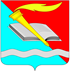 АДМИНИСТРАЦИЯ ФУРМАНОВСКОГО МУНИЦИПАЛЬНОГО РАЙОНАПОСТАНОВЛЕНИЕот 03.08.2020					                                                                            № 573 Об утверждении паспорта особо охраняемой природной территории Фурмановского муниципального района охраняемый природный комплекс «Родник Бурцевский»В соответствии с Федеральным законом от 14.03.1995 N 33-ФЗ "Об особо охраняемых природных территориях", Законом Ивановской области от 06.05.2011 N 39-ОЗ "Об особо охраняемых природных территориях в Ивановской области", решением малого Совета Ивановского областного Совета народных депутатов от 14.07.1993 N 147 "О памятниках природы Ивановской области", решением Фурмановской городской Думы от 24.10.2001 №73 «О внесении изменений в решение Фурмановской городской Думы от 30.05.2001 №43», решением Совета Фурмановского муниципального района седьмого созыва Ивановской области от 26.03.2020 №31 «Об утверждении Перечня особо охраняемых природных территорий местного значения», ПОСТАНОВЛЯЕТ:      	1. Утвердить паспорт особо охраняемой природной территории Фурмановского муниципального района охраняемый природный комплекс «Родник Бурцевский» (приложение 1).2. Утвердить характеристику (описание) особо охраняемой природной территории Фурмановского муниципального района охраняемый природный комплекс «Родник Бурцевский» (приложение 2).3. Настоящее постановление вступает в силу со дня официального опубликования.      	4. Опубликовать настоящее постановление в Вестнике администрации Фурмановского муниципального района и Совета Фурмановского муниципального района, разместить на официальном сайте Фурмановского муниципального района.        5. Контроль за исполнением настоящего постановления возложить на председателя комитета по муниципальному контролю администрации Фурмановского муниципального района.Глава Фурмановскогомуниципального района                                                          Р.А. СоловьевСмирнов А.Е.2-20-20Приложение 1к постановлению администрацииФурмановского муниципального района                                                                                    от ________2020 №_____ ПАСПОРТ ОСОБО ОХРАНЯЕМОЙ ПРИРОДНОЙ ТЕРРИТОРИИ ФУРМАНОВСКОГО МУНИЦИПАЛЬНОГО РАЙОНА ОХРАНЯЕМЫЙ ПРИРОДНЫЙ КОМПЛЕКС "РОДНИК БУРЦЕВСКИЙ"Приложение 2к постановлению администрацииФурмановского муниципального района                                                                                      от ________2020 №____  Характеристика (описание) особо охраняемой природной территории Фурмановского муниципального района охраняемый природный комплекс «Родник Бурцевский»1. Сведения о ландшафте, климате, температуре и составу воды, о составе и характере растительности.1.1. Геоморфологическая характеристика и рельефТерритория, занимаемая ООПТ ФМР ОПК «Родник Бурцевский», находится в пределах Московской синеклезы. Дочетвертичные среднеюрские отложения представлены глинами с оолитами и прослоями мергелей, мощностью до 10 - 15 м. Четвертичные породы сложены отложениями среднего плейстоцена - водно-ледниковыми песками и супесями времени отступания ледника, мощностью до 12 м. На поверхности залегают современные антропогенные отложения. Мезорельеф ровный, микрорельеф слегка волнистый, местами кочковатый. В силурийский и палеогеновый периоды наблюдались стратиграфические перерывы. Дочетвертичные нижнемеловые отложения представлены бериасским, валанжинским ярусами и нижним подъярусом готеривского яруса мощностью 15–20 м. Они сложены песками и алевритами с прослоями глин, в основании – песчаниками и конгломератами. Четвертичные породы представлены отложениями среднего плейстоцена и голоцена, доминируют ледниковые отложения – основная морена, сложенные суглинками с гравием и галькой, а также валунно-галечниковыми отложениями, мощностью 10–25 м. Широко распространены верхнеплейстоценовые отложения нерасчлененного комплекса субаэральных образований склонов и аллювиально-делювиальных выполнений древних балок в области московского оледенения преимущественно суглинистого состава мощностью 1–3 м.1.2. Климат.Специальных климатических наблюдений на ООПТ ФМР ОПК «Родник  Бурцевский» не проводилось. Климат в целом характеризуется показателями климата Фурмановского района Ивановской области. Климат Фурмановского района Ивановской области умеренно континентальный. Зима умеренно холодная, многоснежная. Средняя температура января – 13 градусов. Лето теплое, средняя температура июля +18 градусов. Осадков выпадает около 600 мм в год. Число часов солнечного сияния 1500 в год. Продолжительность вегетационного периода –175 дней. Самая большая продолжительность дня –17-18 часов бывает в июне-июле месяце. Число дней без солнца за год – 125. из них летом от 1 до 3 дней в месяц. С сентября по май преобладают юго-западные и южные ветры. Северные и северо-восточные ветры не оказывают существенного влияния на погоду в это время года. Летом направление ветра менее устойчиво. Средняя годовая скорость ветра колеблется в пределах 3, 5 м/сек. Значения температур в Фурмановском районе Ивановской области по месяцам и количество осадков, по данным Гидрометцентра России, представлены в таблице 1.Таблица 1Показатели температуры и количества осадков в Фурмановском районе Ивановской областиСреднегодовое количество осадков составляет 612 мм, из которых жидкие осадки составляют в среднем 48%, смешанные - 18% и твердые - 34%.Всего в году наблюдается 187 дней с осадками. Снежный покров устанавливается в конце ноября - начале декабря, а средняя высота годового снежного покрова достигает 40 - 60 см, в отдельные годы - до 80 см. Средняя суммарная продолжительность периода со снежным покровом в Фурмановском районе Ивановской области составляет 150 дней. Устойчивый снежный покров устанавливается с 20 ноября. Даты начала, конца и продолжительность сезонов приведены в таблице 2.Преобладающим направлением ветра в Фурмановском районе Ивановской области в холодное время является юго-западное, а в теплое - северо-западное, при средней скорости 3 - 5 м/с.Таблица 2Даты начала, конца и продолжительность сезонов1.3. Почвы.Изучение почв на ООПТ ФМР ОПК «Родник Бурцевский», специально не проводилось. Почвы относятся к дерново-подзолистым. Почвенный покров не нарушен и является естественным. 1.4. Температура и состав водыТемпература воды на протяжении всего года составляет примерно +4 С. Вода прозрачная, без заметных примесей. Запах отсутствует. Специальных исследований воды по химическому составу, по содержанию азотистых соединений, железа и тяжелых металлов не проводилось.1.5. Состав и характер растительности..ООПТ ФМР ОПК «Родник Бурцевский» расположена около бывшей д. Бурцево Хромцовского сельского поселения Фурмановского муниципального района. Свой исток «Родник Бурцевский» берет на территории земельного участка, расположенного в Нерехтском районе Костромской области с кадастровым номером 44:13:011812:87, относящегося к землям сельскохозяйственного назначения. «Родник Бурцевский» состоит из подземного источника, выходящего наружу из небольшого холма, в дальнейшем впадающий в реку Танога. Протяженность около 600 м. Вокруг «Родника Бурцевский» произрастает кустарнико-луговая  растительность с богатым разнотравьем. Встречается ива, верба. Редкие виды растений не найдены, имеются лекарственные растения. «Родник Бурцевский» имеет культовое значение среди местного населения.2. Сведения о местообитании редких и находящихся под угрозой исчезновения видов растений, животных и грибов, занесенных в Красную книгу Российской Федерации.Редкие виды растений, грибов, птиц и животных, занесенные в Красную книгу Российской Федерации, на ООПТ ФМР ОПК «Родник Бурцевский» не встречаются.2.1. Сведения о местообитании редких и находящихся под угрозой исчезновения видов растений, животных и грибов, занесенных в Красную книгу Ивановской области.Редкие виды растений, грибов, птиц и животных, занесенные в Красную книгу Ивановской области, на ООПТ ФМР ОПК «Родник Бурцевский» не встречаются.3. Сведения об историко-культурных объектах.Историко-культурные объекты на ООПТ ФМР ОПК «Родник Бурцевский» не расположены.1. Полное официальное название особо охраняемой природной территории Фурмановского муниципального района Особо охраняемая природная территория Фурмановского муниципального района охраняемый природный комплекс «Родник Бурцевский» (далее по тексту – ООПТ ФМР ОПК «Родник Бурцевский»). Основание: решение малого Совета Ивановского областного Совета народных депутатов от 14.07.1993 N 147 "О памятниках природы Ивановской области", решение Фурмановской городской Думы от 24.10.2001 №73 «О внесении изменений в решение Фурмановской городской Думы от 30.05.2001 №43», решение Совета Фурмановского муниципального района седьмого созыва Ивановской области от 26.03.2020 №31 «Об утверждении Перечня особо охраняемых природных территорий местного значения» 2. МестоположениеООПТ ФМР ОПК «Родник Бурцевский» ориентировочно расположена на территории Хромцовского сельского поселения Фурмановского муниципального района около бывшей д. Бурцево. Исток ручья находится на территории земельного участка, находящегося в Нерехтском районе Костромской области с кадастровым номером 44:13:011812:87, относящегося к землям сельскохозяйственного назначения.3. Описание границ ООПТ ФМР ОПК «Родник Бурцевский» состоит из подземного источника, выходящего наружу из небольшого холма, в дальнейшем впадающий в реку Танога. Протяженность около 600 м. Предназначение: для забора воды. Ориентировочные координаты ООПТ: широта 57,33°, долгота 40,92°.4. Площадь территорииПлощадь ООПТ ОПК «Родник Бурцевский» составляет около 600 кв. м.5. Карта (схема) границ Не прилагается к паспорту ООПТ ФМР ОПК «Родник Бурцевский»6.Характеристика (описание) Приложение 2 к паспорту ООПТ ФМР ОПК «Родник Бурцевский»7. Допустимые виды (цели) использования Допускаются следующие виды использования ООПТ ФМР ОПК «Родник Бурцевский»:1) забор воды  из источника;2) транзитное пешеходное движение;3) учебные экскурсии, фотографирование и видеосъемка ландшафтов, пейзажей, отдельных видов растений.8. Режим особой охраны (запреты и ограничения) На всей ООПТ ФМР ОПК «Родник Бурцевский» запрещается:1) сброс в источник стоков;2) мойка автомобилей, мотоциклов и другой техники;3) стирание и полоскание;4) вырубка деревьев и кустарников, кроме выборочных санитарных рубок деревьев и кустарников и санитарной обрезки древесно-кустарниковой растительности;5) повреждение деревьев и кустарников, выкапывание молодых всходов древесных и кустарниковых пород;6) размещение и разбрасывание мусора, пищевых отходов в неустановленных местах;7) устройство бытовых и промышленных свалок;8) разведение и поддержание костров, сжигание сухих листьев и травы, в том числе весенние палы;9) размещение рекламных и информационных щитов, не связанных с функционированием особо охраняемой природной территории.ПоказательМесяцыМесяцыМесяцыМесяцыМесяцыМесяцыМесяцыМесяцыМесяцыМесяцыМесяцыМесяцыГодПоказательянварьфевральмартапрельмайиюньиюльавгустсентябрьоктябрьноябрьдекабрьГодСредний максимум, °C-9,2-6,7-1,38,617,220,922,721,014,16,3-1,4-6,37,2Средняя температура, °C-13,1-11,1-5,53,811,114,917,115,39,53,2-4,5-9,64,6Средний минимум, °C-16,9-15,5-9,6-1,04,98,911,59,64,9-1,8-6,5-12,8-1,9Норма осадков, мм353129364969926555555244612СезонНачалоКонецПродолжительность, дниСезонНачалоКонецПродолжительность, дниЗима29.106.04160Лето13.0513.09124Весна7.0412.0536Осень14.0928.1045